 Seizure Management Plan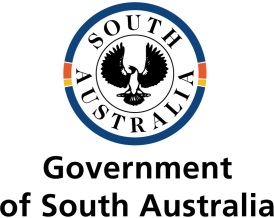 for education and care settings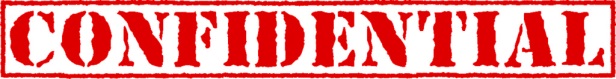 This form can be completed by parent or guardian (without specialist paediatrician or neurology input) where the seizure is managed by standard seizure first aid and midazolam is NOT prescribed.  Seizure management plans that are modified, overwritten or illegible will NOT be used. The specialist paediatrician, neurologist or neurology nurse consultant section must be completed where•	Midazolam has been prescribed for any seizure type (an Emergency Medication Management Plan must be completed)•	Any seizure type requires a non-standard first aid response•	Parent or guardian requires support to complete this formThis information is confidential and will be available only to relevant staff and emergency medical personnel.This form can be completed by parent or guardian (without specialist paediatrician or neurology input) where the seizure is managed by standard seizure first aid and midazolam is NOT prescribed.  Seizure management plans that are modified, overwritten or illegible will NOT be used. The specialist paediatrician, neurologist or neurology nurse consultant section must be completed where•	Midazolam has been prescribed for any seizure type (an Emergency Medication Management Plan must be completed)•	Any seizure type requires a non-standard first aid response•	Parent or guardian requires support to complete this formThis information is confidential and will be available only to relevant staff and emergency medical personnel.This form can be completed by parent or guardian (without specialist paediatrician or neurology input) where the seizure is managed by standard seizure first aid and midazolam is NOT prescribed.  Seizure management plans that are modified, overwritten or illegible will NOT be used. The specialist paediatrician, neurologist or neurology nurse consultant section must be completed where•	Midazolam has been prescribed for any seizure type (an Emergency Medication Management Plan must be completed)•	Any seizure type requires a non-standard first aid response•	Parent or guardian requires support to complete this formThis information is confidential and will be available only to relevant staff and emergency medical personnel.This form can be completed by parent or guardian (without specialist paediatrician or neurology input) where the seizure is managed by standard seizure first aid and midazolam is NOT prescribed.  Seizure management plans that are modified, overwritten or illegible will NOT be used. The specialist paediatrician, neurologist or neurology nurse consultant section must be completed where•	Midazolam has been prescribed for any seizure type (an Emergency Medication Management Plan must be completed)•	Any seizure type requires a non-standard first aid response•	Parent or guardian requires support to complete this formThis information is confidential and will be available only to relevant staff and emergency medical personnel.This form can be completed by parent or guardian (without specialist paediatrician or neurology input) where the seizure is managed by standard seizure first aid and midazolam is NOT prescribed.  Seizure management plans that are modified, overwritten or illegible will NOT be used. The specialist paediatrician, neurologist or neurology nurse consultant section must be completed where•	Midazolam has been prescribed for any seizure type (an Emergency Medication Management Plan must be completed)•	Any seizure type requires a non-standard first aid response•	Parent or guardian requires support to complete this formThis information is confidential and will be available only to relevant staff and emergency medical personnel.Name of child/young person:Name of child/young person:Date of birth:Date of birth:Education or care service:Education or care service:Education or care service email:Education or care service email:Date:SEIZURE MANAGEMENT SEIZURE MANAGEMENT SEIZURE MANAGEMENT SEIZURE MANAGEMENT Seizures are managed by standard seizure first aid  YES YES YESSeizures are managed by standard seizure first aid  NO  NO (Non-standard first aid response must be documented in the ‘Support during and after seizure’ section and the ‘Specialist paediatrician or neurologist’ section must be completed)Seizure management includes administration of midazolam YES YES(Emergency Medication Management Plan must be completed and the ‘Specialist paediatrician or neurologist’ section must be completed)Seizure management includes administration of midazolam NO TRIGGERS AND WARNING SIGNS TRIGGERS AND WARNING SIGNS Known triggers (ie illness, elevated temperature, flashing lights ) Warning signs (ie  sensations) SEIZURE TYPE OBSERVATIONS DURING SEIZURESIGNS SEIZURE IS STOPPINGTONIC CLONICMidazolam prescribed? YES   NO  Standard seizure first aid? YES   NO Not responsive Last 1-3 minutesTONIC CLONICMidazolam prescribed? YES   NO  Standard seizure first aid? YES   NO May fall down and/or cry out Stops suddenlyTONIC CLONICMidazolam prescribed? YES   NO  Standard seizure first aid? YES   NO Body becomes stiff (tonic) Stops graduallyTONIC CLONICMidazolam prescribed? YES   NO  Standard seizure first aid? YES   NO Jerking of arms and legs (clonic) Other (specify) TONIC CLONICMidazolam prescribed? YES   NO  Standard seizure first aid? YES   NO Excessive saliva Other (specify) TONIC CLONICMidazolam prescribed? YES   NO  Standard seizure first aid? YES   NO May be red or blue in the faceRECOVERY TIMETONIC CLONICMidazolam prescribed? YES   NO  Standard seizure first aid? YES   NO May lose control of bladder and/or bowelHow long does recovery take if the seizure isn’t long enough to require midazolam? (specify) TONIC CLONICMidazolam prescribed? YES   NO  Standard seizure first aid? YES   NO Tongue may be bittenHow long does recovery take if the seizure isn’t long enough to require midazolam? (specify) TONIC CLONICMidazolam prescribed? YES   NO  Standard seizure first aid? YES   NO Other (specify) How long does recovery take if the seizure isn’t long enough to require midazolam? (specify) TONIC CLONICMidazolam prescribed? YES   NO  Standard seizure first aid? YES   NO Other (specify) BEHAVIOUR FOLLOWING SEIZURETONIC CLONICMidazolam prescribed? YES   NO  Standard seizure first aid? YES   NO Other (specify)  Confusion and deep sleep (may be hours) TONIC CLONICMidazolam prescribed? YES   NO  Standard seizure first aid? YES   NO Other (specify)  May have headacheTONIC CLONICMidazolam prescribed? YES   NO  Standard seizure first aid? YES   NO Other (specify)  Other (specify) TONIC CLONICMidazolam prescribed? YES   NO  Standard seizure first aid? YES   NOSUPPORT DURING AND AFTER SEIZURESUPPORT DURING AND AFTER SEIZURETONIC CLONICMidazolam prescribed? YES   NO  Standard seizure first aid? YES   NO(details) (details) SEIZURE TYPE OBSERVATIONS DURING SEIZURESIGNS SEIZURE IS STOPPINGABSENCEMidazolam prescribed? YES   NO  Standard seizure first aid? YES   NO Vacant stare or eyes may blink or roll up Last 5-10 secondsABSENCEMidazolam prescribed? YES   NO  Standard seizure first aid? YES   NO Impaired awareness (may be seated) Stops suddenlyABSENCEMidazolam prescribed? YES   NO  Standard seizure first aid? YES   NO Other (specify)  Stops graduallyABSENCEMidazolam prescribed? YES   NO  Standard seizure first aid? YES   NO Other (specify)  Other (specify) ABSENCEMidazolam prescribed? YES   NO  Standard seizure first aid? YES   NOSUPPORT DURING AND AFTER SEIZURERECOVERY TIMEABSENCEMidazolam prescribed? YES   NO  Standard seizure first aid? YES   NO(details) How long does recovery take if the seizure isn’t long enough to require midazolam? (specify) ABSENCEMidazolam prescribed? YES   NO  Standard seizure first aid? YES   NO(details) BEHAVIOUR FOLLOWING SEIZUREABSENCEMidazolam prescribed? YES   NO  Standard seizure first aid? YES   NO(details)  Instant recoveryABSENCEMidazolam prescribed? YES   NO  Standard seizure first aid? YES   NO(details)  No memory of the eventABSENCEMidazolam prescribed? YES   NO  Standard seizure first aid? YES   NO(details)  Other (specify) SEIZURE TYPE OBSERVATIONS DURING SEIZURESIGNS SEIZURE IS STOPPINGFOCAL WITH AWARENESSMidazolam prescribed? YES   NO  Standard seizure first aid? YES   NO Staring, may blink rapidly Last 1-3 minutesFOCAL WITH AWARENESSMidazolam prescribed? YES   NO  Standard seizure first aid? YES   NO  Remains conscious Stops suddenlyFOCAL WITH AWARENESSMidazolam prescribed? YES   NO  Standard seizure first aid? YES   NO  Able to hear Stops graduallyFOCAL WITH AWARENESSMidazolam prescribed? YES   NO  Standard seizure first aid? YES   NO  May not be able to speak Other (specify) FOCAL WITH AWARENESSMidazolam prescribed? YES   NO  Standard seizure first aid? YES   NO  Jerking of parts of the body Other (specify) FOCAL WITH AWARENESSMidazolam prescribed? YES   NO  Standard seizure first aid? YES   NO   May experience sensations that aren’t real: sounds, flashing lights, strange taste or smell, ‘funny tummy’ or may just have a headache. (These are sometimes called an aura and may lead to other types of seizures).RECOVERY TIMEFOCAL WITH AWARENESSMidazolam prescribed? YES   NO  Standard seizure first aid? YES   NO   May experience sensations that aren’t real: sounds, flashing lights, strange taste or smell, ‘funny tummy’ or may just have a headache. (These are sometimes called an aura and may lead to other types of seizures).How long does recovery take if the seizure isn’t long enough to require midazolam? (specify) FOCAL WITH AWARENESSMidazolam prescribed? YES   NO  Standard seizure first aid? YES   NO  Other (specify) BEHAVIOUR FOLLOWING SEIZUREFOCAL WITH AWARENESSMidazolam prescribed? YES   NO  Standard seizure first aid? YES   NO  Other (specify)  Rapid recovery FOCAL WITH AWARENESSMidazolam prescribed? YES   NO  Standard seizure first aid? YES   NO  Other (specify)  Other (specify) FOCAL WITH AWARENESSMidazolam prescribed? YES   NO  Standard seizure first aid? YES   NOSUPPORT DURING AND AFTER SEIZURESUPPORT DURING AND AFTER SEIZUREFOCAL WITH AWARENESSMidazolam prescribed? YES   NO  Standard seizure first aid? YES   NO(details) (details) SEIZURE TYPE OBSERVATIONS DURING SEIZURESIGNS SEIZURE IS STOPPINGFOCAL WITHOUT AWARENESSMidazolam prescribed? YES   NO  Standard seizure first aid? YES   NO   Staring and unaware Stops suddenlyFOCAL WITHOUT AWARENESSMidazolam prescribed? YES   NO  Standard seizure first aid? YES   NO   Eyes may jerk Stops graduallyFOCAL WITHOUT AWARENESSMidazolam prescribed? YES   NO  Standard seizure first aid? YES   NO   May talk, remain sitting or walk around Toward the end of the seizure, may perform unusual activities, eg chewing  movement, fiddling with clothes (called automatisms)FOCAL WITHOUT AWARENESSMidazolam prescribed? YES   NO  Standard seizure first aid? YES   NO    Other (specify)  Toward the end of the seizure, may perform unusual activities, eg chewing  movement, fiddling with clothes (called automatisms)FOCAL WITHOUT AWARENESSMidazolam prescribed? YES   NO  Standard seizure first aid? YES   NO    Other (specify)  Other (specify) FOCAL WITHOUT AWARENESSMidazolam prescribed? YES   NO  Standard seizure first aid? YES   NO  SUPPORT DURING AND AFTER SEIZURERECOVERY TIMEFOCAL WITHOUT AWARENESSMidazolam prescribed? YES   NO  Standard seizure first aid? YES   NO  (details) How long does recovery take if the seizure isn’t long enough to require midazolam? (specify) FOCAL WITHOUT AWARENESSMidazolam prescribed? YES   NO  Standard seizure first aid? YES   NO  (details) BEHAVIOUR FOLLOWING SEIZUREFOCAL WITHOUT AWARENESSMidazolam prescribed? YES   NO  Standard seizure first aid? YES   NO  (details)  Confused and drowsy FOCAL WITHOUT AWARENESSMidazolam prescribed? YES   NO  Standard seizure first aid? YES   NO  (details)  May sleepFOCAL WITHOUT AWARENESSMidazolam prescribed? YES   NO  Standard seizure first aid? YES   NO  (details)  Other (specify) SEIZURE TYPE OBSERVATIONS DURING SEIZUREBEHAVIOUR FOLLOWING SEIZUREMYOCLONICStandard seizure first aid? YES   NO    Remains conscious  (specify) MYOCLONICStandard seizure first aid? YES   NO    Sudden jerk (specify) MYOCLONICStandard seizure first aid? YES   NO    May recur many times (specify) MYOCLONICStandard seizure first aid? YES   NO     Other (specify)  (specify) MYOCLONICStandard seizure first aid? YES   NO   SUPPORT DURING AND AFTER SEIZURESUPPORT DURING AND AFTER SEIZUREMYOCLONICStandard seizure first aid? YES   NO   (details) (details) SEIZURE TYPE OBSERVATIONS DURING SEIZUREBEHAVIOUR FOLLOWING SEIZUREATONIC(Drop attack)Standard seizure first aid? YES   NO Muscles become weak or limp  (specify) ATONIC(Drop attack)Standard seizure first aid? YES   NO may drop to ground if standing (specify) ATONIC(Drop attack)Standard seizure first aid? YES   NO  Other (specify)  (specify) ATONIC(Drop attack)Standard seizure first aid? YES   NOSUPPORT DURING AND AFTER SEIZURESUPPORT DURING AND AFTER SEIZUREATONIC(Drop attack)Standard seizure first aid? YES   NO(details) (details) AUTHORISATION AND AGREEMENTAUTHORISATION AND AGREEMENTThe Seizure Management Plan has been developed for use in the following settings:The Seizure Management Plan has been developed for use in the following settings:The Seizure Management Plan has been developed for use in the following settings:Children’s centre, preschool or schoolChildren’s centre, preschool or schoolChildcare, Out of School Hours CareCamps, excursions, special event, transport (incl. aquatics)Camps, excursions, special event, transport (incl. aquatics)Work experience or other education placementRespite, accommodationRespite, accommodationWorkTransportTransportOther (specify) Parent, guardian or adult student Parent, guardian or adult student I approve the release and sharing of this information to supervising staff and emergency medical staff (if required)I understand education and care staff may seek additional information and/or advice regarding the medical information contained in the Seizure Management Plan from the treating health professional, epilepsy specialist or Access Assistant Program (AAP) to inform the duty of careI approve the release and sharing of this information to supervising staff and emergency medical staff (if required)I understand education and care staff may seek additional information and/or advice regarding the medical information contained in the Seizure Management Plan from the treating health professional, epilepsy specialist or Access Assistant Program (AAP) to inform the duty of care(name)(relationship)(email or signature) (date) REVIEWREVIEWREVIEWREVIEWThis seizure management plan remains current until superseded due to different management being required. Parent/ guardian/ adult student to sign every 12 months  that this continues as the current plan.This seizure management plan remains current until superseded due to different management being required. Parent/ guardian/ adult student to sign every 12 months  that this continues as the current plan.This seizure management plan remains current until superseded due to different management being required. Parent/ guardian/ adult student to sign every 12 months  that this continues as the current plan.This seizure management plan remains current until superseded due to different management being required. Parent/ guardian/ adult student to sign every 12 months  that this continues as the current plan.DateNameRelationshipEmail or Signature(date) (name) (relationship) Email or signature (date) (name) (relationship) Email or signature (date) (name) (relationship) Email or signature Specialist paediatrician, neurologist, neurology nurse consultant or treating health professionalSpecialist paediatrician, neurologist, neurology nurse consultant or treating health professionalThis section must be completed by a specialist paediatrician, neurologist, neurology nurse consultant or treating health professional where:Midazolam has been prescribed for any seizure type (an Emergency Medication Management Plan must be completed)Any seizure type requires a non-standard first aid response (details of non-standard response must be included in support during and after seizure section)Parent or legal guardian requires support to complete this formThis section must be completed by a specialist paediatrician, neurologist, neurology nurse consultant or treating health professional where:Midazolam has been prescribed for any seizure type (an Emergency Medication Management Plan must be completed)Any seizure type requires a non-standard first aid response (details of non-standard response must be included in support during and after seizure section)Parent or legal guardian requires support to complete this form(name)(relationship)(email or signature) (date)   I agree to being contacted by education and care staff to provide assistance and advice to support the safe and effective implementation of the seizure management plan.    I agree to being contacted by education and care staff to provide assistance and advice to support the safe and effective implementation of the seizure management plan.  